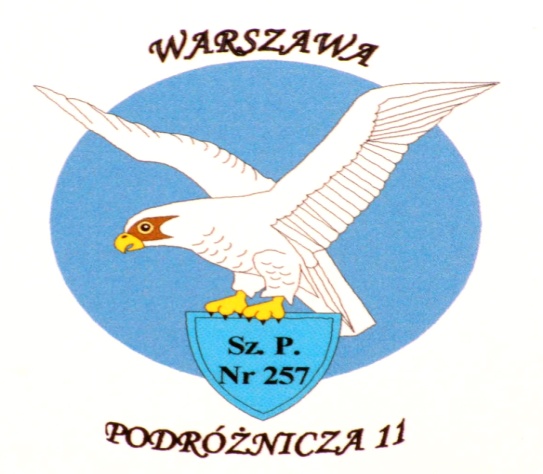 Załącznik nr 3Warszawa, dnia............................AKADEMIA FALSKIEGOROK SZKOLNY 2022/2023KARTA REALIZACJI ZADAŃPoświadczam zrealizowanie wszystkich zadań wymaganych do Zdobycia Odznaki ……………………………………………………………………………(podpis Opiekuna Odznaki)Uzasadnienie/Komentarz Opiekuna  Odznaki:…………………………………………………………………………………………………………………………………………………………………………………………………………………………………………………………………………………………………………………………………………………………………………………………………………………………………………………………………………………………………………………………………………………………………………………………………………………………………………………………………………………………………………………………………………………………………………………………………………………………………………………………………………………….Imię i nazwisko uczniaKlasa Odznaka Opiekun Odznaki Nr Data (termin prezentacji zadania)Zadanie (uczeń wpisuje  zgodnie z kolejnością zrealizowanych zadań)Kategoria zadania(uczeń zaznacza, czy wybrane zadanie jest z listy obowiązkowej czy z listy do wyboru)Podpis Opiekuna Odznaki(nauczyciel potwierdza wykonanie zadania)1.2.3.4.5.6.7.8.9.10.